УЧАСТИЕ В КОНКУРСАХ.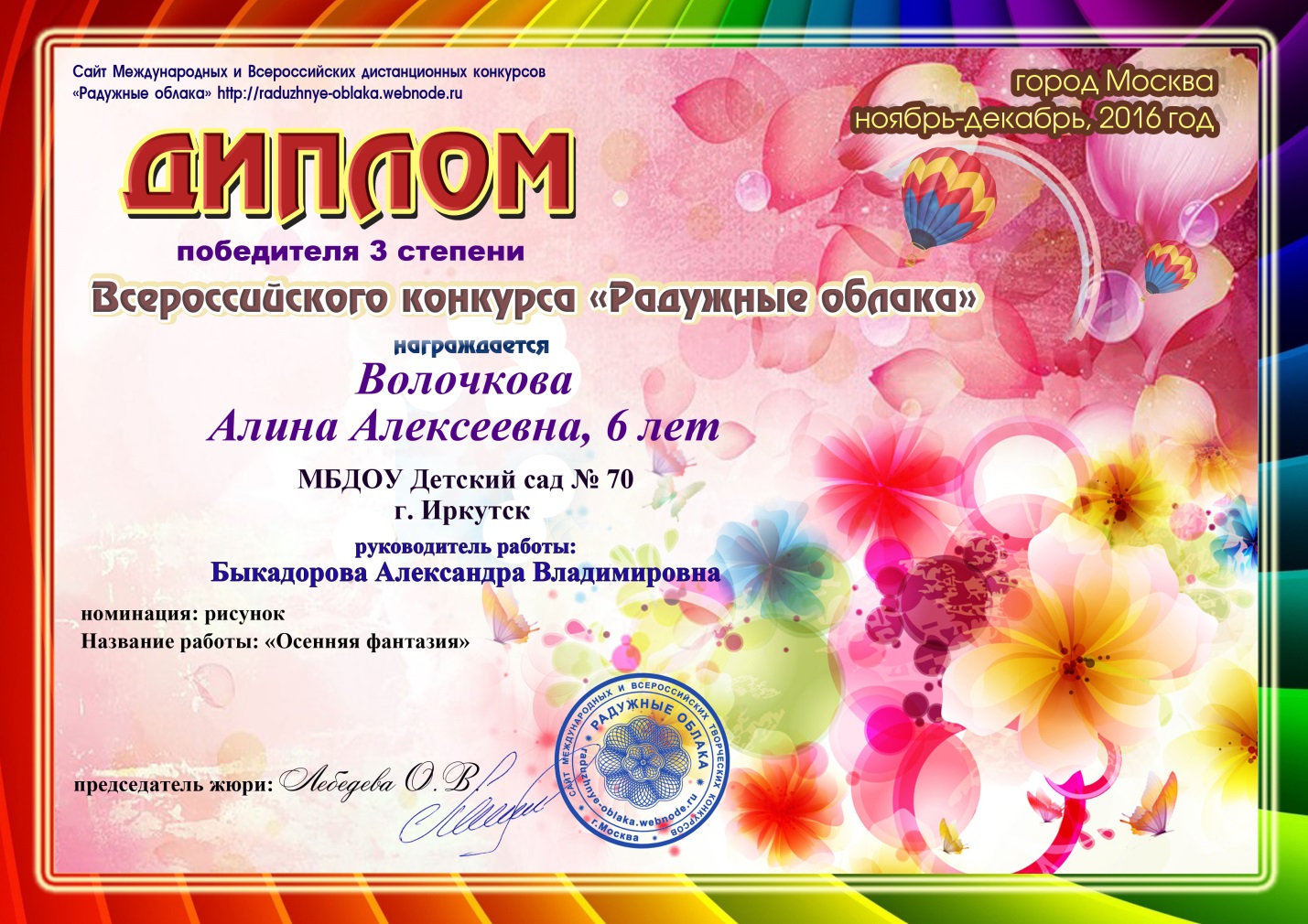 